Pri / Salvete discipuli et discipulae,                                                              22.03.20ich hoffe, ihr habt schon einige Seiten aus dem Arbeitsheft wiederholt und durchgearbeitet und auch das Vokabellernen nicht vergessen.Dieser Anhang enthält die Lösungen zum Arbeitsheft L 15 und 16: >>>  	 Ich vertraue darauf, dass ihr das ordentlich korrigiert.>>>	 Ihr wisst, dass ganz hinten im Buch Codes für Zusatzübungen, Erklärvideos und interaktive Abbildungen zu finden sind. Es lohnt sich !	In den nächsten Tagen werde ich euch noch Übungen und erste Schritte für  die neue Lektion zukommen lassen. Bei Fragen oder Problemen könnt ihr euch immer über die Schul-e-mail an mich wenden !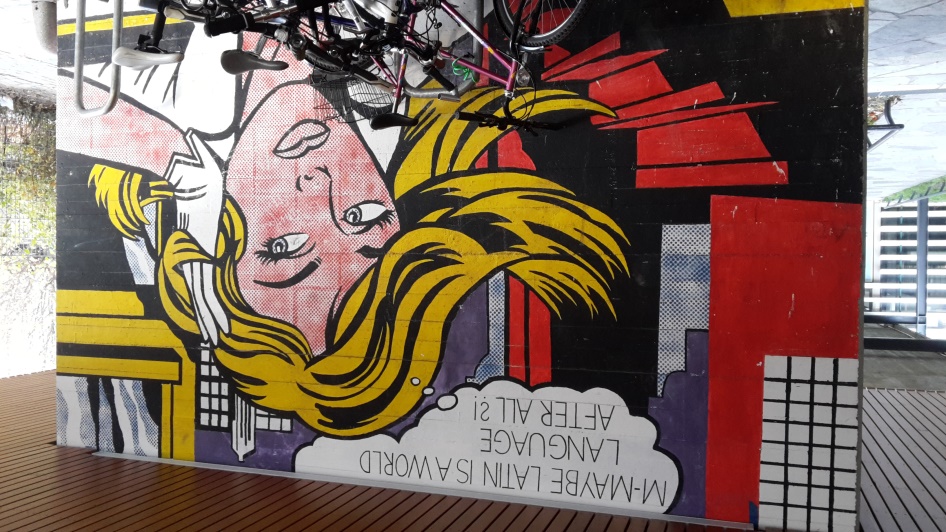 „ Bene   eveniat ! “    ... möge es gut enden im Kleinen (für eure Hausarbeit) wie im Großen ( für die Corona-Krise) !!! Bleibt gesund !!!